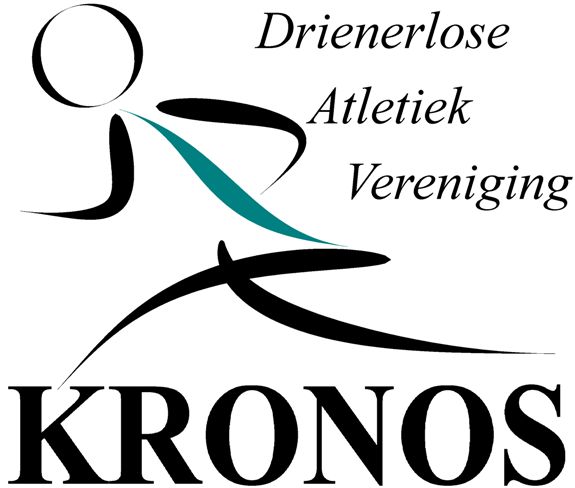 Johan Knaap Games – 2 mei 2018 – FBK Stadion HengeloChronologisch overzicht (versie 16-03-2018)18.00 	JuryvergaderingLooponderdelen 			(series op tijd)18.30 	100 m 				JC/ JB/ JA/ Mannen/ Masters18.50 	100 m 				MC/ MB/ MA/ Vrouwen/ Masters19.05 	800 m 				JC/ JB/ JA/ Mannen/ Masters19.30 	800 m 				MC/ MB/ MA/ Vrouwen/ Masters19.45 	3.000 m steeple (0,914m)*	JB/ JA/ Mannen/ Masters20.05 	200 m 				JC/ JB/ JA/ Mannen/ Masters20.20 	200m 				MC/ MB/ MA/ Vrouwen/ Masters20.35 	5.000 m 			JC/ JB/ JA/ Mannen/ Masters/ MC/ MB/ MA/ Vrouwen/ Masters21.05 	3.000 m steeple (0,762m)*	MB/ MA/ Vrouwen/ Masters21.25 	4x 100m 			JC/ JB/ JA/ Mannen/ Masters/ MC/ MB/ MA/ Vrouwen/ MastersTechnische onderdelen18.30 	Polshoog 			JC/ JB/ JA/ Mannen/ Masters/ MC/ MB/ MA/ Vrouwen/ MastersKogel 				JC/ JB/ JA /Mannen/ MastersDiscus				MC/ MB/ MA/ Vrouwen/ MastersVer 				JC/ JB/ JA /Mannen/ Masters19.30 	Kogel 				MC/ MB/ MA/ Vrouwen/ MastersDiscus 				JC/ JB/ JA /Mannen/ MastersVer 				MC/ MB/ MA/ Vrouwen/ Masters
* De 3000m steeple gaat zowel bij de mannen als bij de vrouwen alleen door als er minstens 5 voorinschrijvingen zijn. Check hiervoor vanaf maandag 30 april onze website: jkg.kronos.nl